CURRICULUM VITAE AREA COMUNICACIÓN NOMBRE :  Tabare Marcos  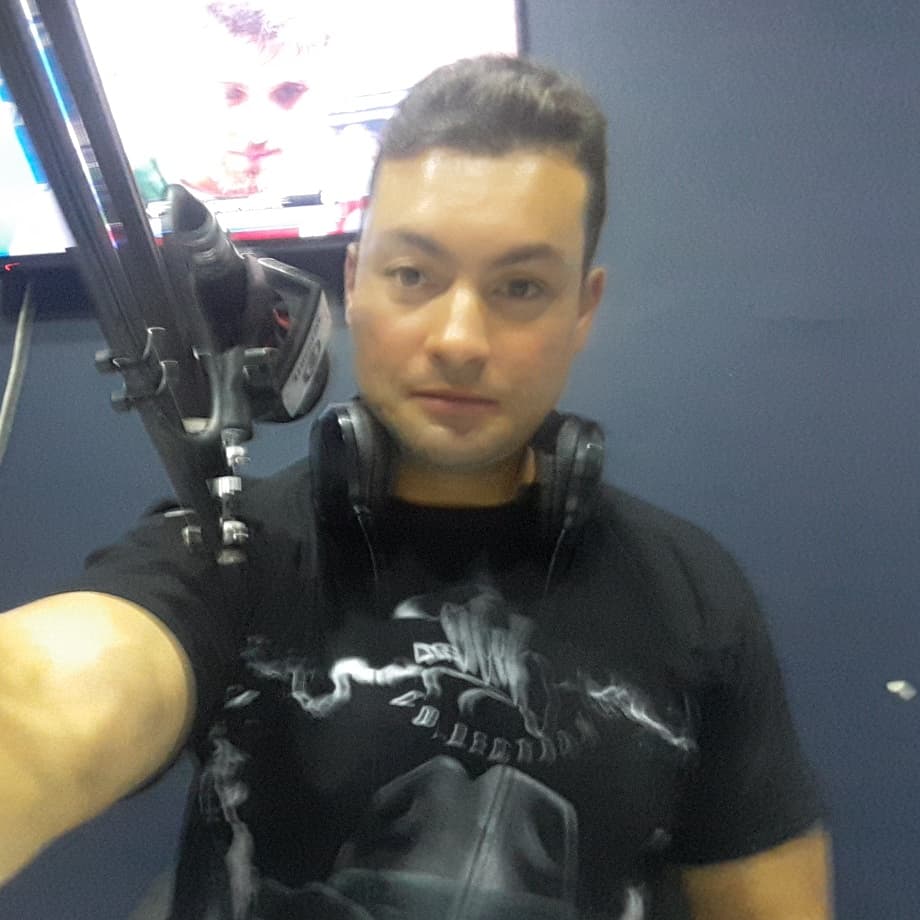 DATOS PERSONALES: NACIMIENTO: 12-04-1979 EDAD: 40 AÑOS NACIONALIDAD: URUGUAYA RESIDENCIA : MONTEVIDEO ESTADO CIVIL: SOLTERO DATOS DE CONTACTO: DIRECCION: MANUEL ARROTEA 3292 ENTRE PALOMAS Y OLMEDO , BARRIO CERRITO TELEFONO FIJO: 22162337TELEFONO CELULAR : 095234102CORREO ELECTRONICO: tabaremarcos@gmail.com OBJETIVOS LABORALES :Lograr seguir sumando experiencias en el área de la locución, conducción, producción de programas de radio , y en la comunicación en general con un deseo de aportar conocimiento y recibir conocimiento, y ofrecer contenidos interesantes para el publico .EXPERIENCIA Productor y conductor de el programa “EL BONSAI DEL CERRITO”, que se emite por la señal 1 de www.mediarte.com.uy  todos los jueves de 14 a 16. https://www.youtube.com/watch?v=EM5O8TPHoCc&list=PLEWRh6tex1SQ-l5jD2-YJmV6q7m_8UAaIProduccion y conduccion en conjunto  , de el programa “5 Sentidos” en Mediarte . 2018              https://www.youtube.com/watch?v=7fWeOg_-Gi8&list=PLEWRh6tex1SSSOZ_3lInA7pxEIXl9De0M             3 – Canal de You Tube                  https://www.youtube.com/channel/UCH-MT1JOaCyTVcnoiFm77EQ?view_as=subscriber Pagina de Locucion Facebook: https://www.facebook.com/locutortabaremarcos/ESTUDIOS CURSO DE LOCUCION ,CONDUCCION , PRODUCCION DE PROGRAMAS DE RADIO. MEDIARTE, 2017. 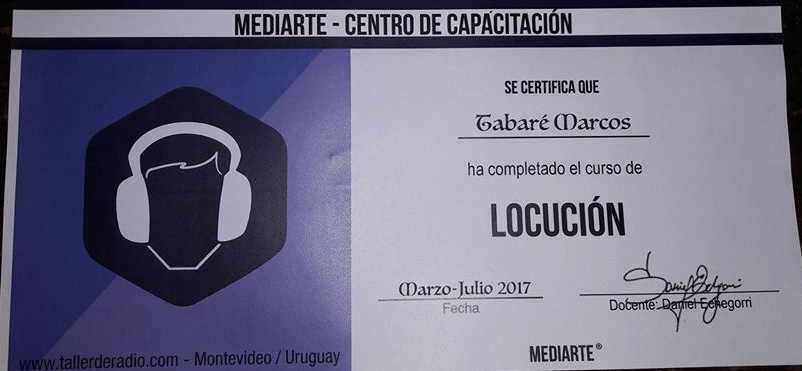 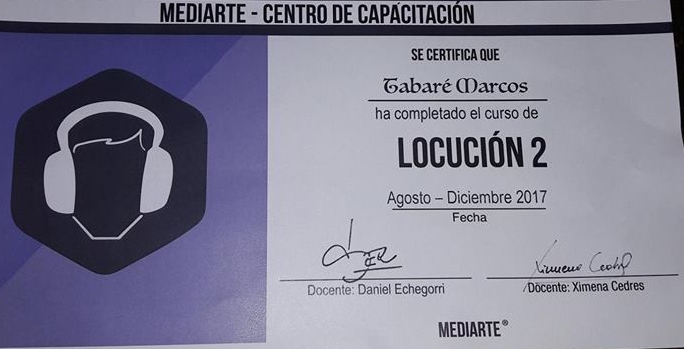 TALLER DE TEATRO , ESCUELA DE VICKY RODRIGUEZ Y GUSTAVO ANTUNEZ . 2018 . CLASES DE CANTO : TENOR JUAN CARLOS VALLS 2018 CURSO DE OPERADOR DE RADIO , MEDIARTE 2018. . 